RECOMENDACIONES PARA TENER EN CUENTA Máximo de Páginas: 9 1 introducción y autoevaluación.5 síntesis conceptual3 actividadesMínimo de páginas: 61 introducción y autoevaluación.3 actividades2 de síntesis conceptual.Tecnología e informática solo 2 actividades cada unaÁREA: GRADO: PERIODO: Contenidos o SaberesEstándarDerechos básicos de aprendizaje (DBA)Momento de recuperación de conocimientos previos.Proponer preguntas que buscan identificar los conocimientos previos que tienen los estudiantes respecto al tema a desarrollarMomento de estructuración.Abordar la síntesis conceptual Configurar la imagen enviándola delante del texto y en tono de grises no a color Hacer referencia al autor o texto de la imagen tomada con un pie de foto 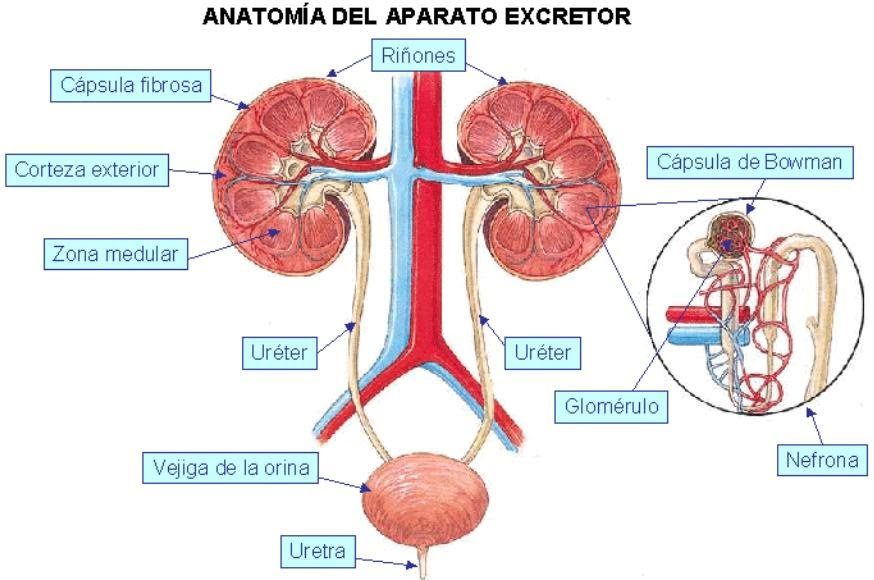 Tomado de “Desarrollo curricular de ciencia, salud y medio ambientehttps://sites.google.com/site/vanessaycienciasnaturales/home/sistema-nervioso/sistema-excretor Momento de práctica y desarrollo de competencias.Proponer las actividades a desarrollarConfigurar imágenes en escala de grises y delante del texto  Bibliografía y CibergrafíaApellidos del Autor (mayúscula inicial). Año entre paréntesis. Nombre del texto o libro. Editorial González de Ángel. Ana. (2018) Ciencias Octavo grado. Editorial Mc Graw HillNieto Díaz. Jorge Adolfo. (2012) Ministerio de Educación Nacional. Secundaria activa grado octavoApellidos del Autor (mayúscula inicial). Año entre paréntesis. Nombre del texto o libro. Editorial González de Ángel. Ana. (2018) Ciencias Octavo grado. Editorial Mc Graw HillNieto Díaz. Jorge Adolfo. (2012) Ministerio de Educación Nacional. Secundaria activa grado octavoApellidos del Autor (mayúscula inicial). Año entre paréntesis. Nombre del texto o libro. Editorial González de Ángel. Ana. (2018) Ciencias Octavo grado. Editorial Mc Graw HillNieto Díaz. Jorge Adolfo. (2012) Ministerio de Educación Nacional. Secundaria activa grado octavoApellidos del Autor (mayúscula inicial). Año entre paréntesis. Nombre del texto o libro. Editorial González de Ángel. Ana. (2018) Ciencias Octavo grado. Editorial Mc Graw HillNieto Díaz. Jorge Adolfo. (2012) Ministerio de Educación Nacional. Secundaria activa grado octavoApellidos del Autor (mayúscula inicial). Año entre paréntesis. Nombre del texto o libro. Editorial González de Ángel. Ana. (2018) Ciencias Octavo grado. Editorial Mc Graw HillNieto Díaz. Jorge Adolfo. (2012) Ministerio de Educación Nacional. Secundaria activa grado octavoApellidos del Autor (mayúscula inicial). Año entre paréntesis. Nombre del texto o libro. Editorial González de Ángel. Ana. (2018) Ciencias Octavo grado. Editorial Mc Graw HillNieto Díaz. Jorge Adolfo. (2012) Ministerio de Educación Nacional. Secundaria activa grado octavoApellidos del Autor (mayúscula inicial). Año entre paréntesis. Nombre del texto o libro. Editorial González de Ángel. Ana. (2018) Ciencias Octavo grado. Editorial Mc Graw HillNieto Díaz. Jorge Adolfo. (2012) Ministerio de Educación Nacional. Secundaria activa grado octavoApellidos del Autor (mayúscula inicial). Año entre paréntesis. Nombre del texto o libro. Editorial González de Ángel. Ana. (2018) Ciencias Octavo grado. Editorial Mc Graw HillNieto Díaz. Jorge Adolfo. (2012) Ministerio de Educación Nacional. Secundaria activa grado octavoApellidos del Autor (mayúscula inicial). Año entre paréntesis. Nombre del texto o libro. Editorial González de Ángel. Ana. (2018) Ciencias Octavo grado. Editorial Mc Graw HillNieto Díaz. Jorge Adolfo. (2012) Ministerio de Educación Nacional. Secundaria activa grado octavoMomento de autoevaluación Momento de autoevaluación Momento de autoevaluación Momento de autoevaluación Momento de autoevaluación Momento de autoevaluación Momento de autoevaluación Momento de autoevaluación Momento de autoevaluación De acuerdo con su compromiso y dedicación en las actividades propuestas marca con una (X) el puntaje que creas que corresponde a cada criterio.De acuerdo con su compromiso y dedicación en las actividades propuestas marca con una (X) el puntaje que creas que corresponde a cada criterio.De acuerdo con su compromiso y dedicación en las actividades propuestas marca con una (X) el puntaje que creas que corresponde a cada criterio.De acuerdo con su compromiso y dedicación en las actividades propuestas marca con una (X) el puntaje que creas que corresponde a cada criterio.De acuerdo con su compromiso y dedicación en las actividades propuestas marca con una (X) el puntaje que creas que corresponde a cada criterio.De acuerdo con su compromiso y dedicación en las actividades propuestas marca con una (X) el puntaje que creas que corresponde a cada criterio.De acuerdo con su compromiso y dedicación en las actividades propuestas marca con una (X) el puntaje que creas que corresponde a cada criterio.De acuerdo con su compromiso y dedicación en las actividades propuestas marca con una (X) el puntaje que creas que corresponde a cada criterio.De acuerdo con su compromiso y dedicación en las actividades propuestas marca con una (X) el puntaje que creas que corresponde a cada criterio.Docente:  Docente:  GRADO:Área o asignatura:Estudiante:Estudiante:Número Celular: Número Celular: Número Celular: Número Celular: Número Celular: Número Celular: Número Celular: Criterios de autoevaluaciónCriterios de autoevaluaciónCriterios de autoevaluaciónCriterios de autoevaluaciónValoraciónValoraciónValoraciónValoraciónValoración12345Leí comprensivamente todo el contenido de la guía.Leí comprensivamente todo el contenido de la guía.Leí comprensivamente todo el contenido de la guía.Leí comprensivamente todo el contenido de la guía.Solicité asesoría a través de los medios que dispongo.Solicité asesoría a través de los medios que dispongo.Solicité asesoría a través de los medios que dispongo.Solicité asesoría a través de los medios que dispongo.Contacté por algún medio al docente de la asignatura para aclarar dudas. Contacté por algún medio al docente de la asignatura para aclarar dudas. Contacté por algún medio al docente de la asignatura para aclarar dudas. Contacté por algún medio al docente de la asignatura para aclarar dudas. Desarrollé individualmente y en forma autónoma las actividades.   Desarrollé individualmente y en forma autónoma las actividades.   Desarrollé individualmente y en forma autónoma las actividades.   Desarrollé individualmente y en forma autónoma las actividades.   Realicé pausas activas durante el desarrollo de las actividades.  Realicé pausas activas durante el desarrollo de las actividades.  Realicé pausas activas durante el desarrollo de las actividades.  Realicé pausas activas durante el desarrollo de las actividades.  Practiqué el autocuidado y propicié la ayuda en casa para tal fin.  Practiqué el autocuidado y propicié la ayuda en casa para tal fin.  Practiqué el autocuidado y propicié la ayuda en casa para tal fin.  Practiqué el autocuidado y propicié la ayuda en casa para tal fin.  Adquirí hábitos de autoaprendizaje.   Adquirí hábitos de autoaprendizaje.   Adquirí hábitos de autoaprendizaje.   Adquirí hábitos de autoaprendizaje.   Guardé las normas de comunicación al participar en los chats.   Guardé las normas de comunicación al participar en los chats.   Guardé las normas de comunicación al participar en los chats.   Guardé las normas de comunicación al participar en los chats.   Busqué información en otros medios impresos o digitalesBusqué información en otros medios impresos o digitalesBusqué información en otros medios impresos o digitalesBusqué información en otros medios impresos o digitalesProcuré enviar mi trabajo en forma clara y en archivo PDFProcuré enviar mi trabajo en forma clara y en archivo PDFProcuré enviar mi trabajo en forma clara y en archivo PDFProcuré enviar mi trabajo en forma clara y en archivo PDFMI AUTOEVALUACIÓN ES:(Haga la sumatoria de cada uno de los criterios y divida el resultado entre 10)MI AUTOEVALUACIÓN ES:(Haga la sumatoria de cada uno de los criterios y divida el resultado entre 10)MI AUTOEVALUACIÓN ES:(Haga la sumatoria de cada uno de los criterios y divida el resultado entre 10)MI AUTOEVALUACIÓN ES:(Haga la sumatoria de cada uno de los criterios y divida el resultado entre 10)MI AUTOEVALUACIÓN ES:(Haga la sumatoria de cada uno de los criterios y divida el resultado entre 10)